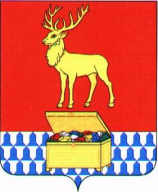 АДМИНИСТРАЦИЯ КАЛАРСКОГО МУНИЦИПАЛЬНОГО ОКРУГА ЗАБАЙКАЛЬСКОГО КРАЯПОСТАНОВЛЕНИЕ 06 сентября 2021 года								 	    № 538с. ЧараОб установлении Порядка согласования установления или изменения муниципального маршрута регулярных перевозок пассажиров и багажа автомобильным транспортом либо межмуниципального маршрута регулярных перевозок пассажиров и багажа автомобильным транспортом, имеющих два и более общих остановочных пункта с ранее установленным соответственно муниципальным маршрутом регулярных перевозок пассажиров и багажа автомобильным транспортом, межмуниципальным маршрутом регулярных перевозок пассажиров и багажа автомобильным транспортом в границах Каларского муниципального округа Забайкальского краяВ соответствии с частью 1.1 статьи 12 Федерального закона от 13 июля 2015 года № 220-ФЗ «Об организации регулярных перевозок пассажиров и багажа автомобильным транспортом и городским наземным электрическим транспортом в Российской Федерации и о внесении изменений в отдельные законодательные акты Российской Федерации», руководствуясь статьей 32 Устава Каларского муниципального округа Забайкальского края, администрация Каларского муниципального округа Забайкальского краяпостановляет:1. Установить прилагаемый Порядок согласования установления или изменения муниципального маршрута регулярных перевозок пассажиров и багажа автомобильным транспортом либо межмуниципального маршрута регулярных перевозок пассажиров и багажа автомобильным транспортом, имеющих два и более общих остановочных пункта с ранее установленным соответственно муниципальным маршрутом регулярных перевозок пассажиров и багажа автомобильным транспортом, межмуниципальным маршрутом регулярных перевозок пассажиров и багажа автомобильным транспортом в границах Каларского муниципального округа Забайкальского края.2. Признать утратившим силу постановление администрации муниципального района «Каларский район» №550 от 09 декабря 2015года «О некоторых мерах по реализации Федерального закона от 13 июля 2015 года №220-ФЗ «Об организации регулярных перевозок пассажиров и багажа автомобильным транспортом и городским наземным электрическим транспортом в Российской Федерации и о внесении изменений в отдельные законодательные акты Российской Федерации».3. Настоящее постановление вступает в силу на следующий день, после дня его официального опубликования (обнародования) на официальном сайте Каларского муниципального округа Забайкальского края.Глава Каларского муниципального округа Забайкальского края						      С.А. КлимовичУТВЕРЖДЕН:к постановлению администрации Каларского муниципального округа Забайкальского края от 06 сентября 2021 года № 538П О Р Я Д О Ксогласования установления или изменения муниципального маршрута регулярных перевозок пассажиров и багажа автомобильным транспортом либо межмуниципального маршрута регулярных перевозок пассажиров и багажа автомобильным транспортом, имеющих два и более общих остановочных пункта с ранее установленным соответственно муниципальным маршрутом регулярных перевозок пассажиров и багажа автомобильным транспортом, межмуниципальным маршрутом регулярных перевозок пассажиров и багажа автомобильным транспортом в границах Каларского муниципального округа Забайкальского края1. Настоящий Порядок разработан в соответствии с частью 1.1 статьи 12 Федерального закона от 13 июля 2015 года № 220-ФЗ "Об организации регулярных перевозок пассажиров и багажа автомобильным транспортом и городским наземным электрическим транспортом в Российской Федерации и о внесении изменений в отдельные законодательные акты Российской Федерации" (далее - Федеральный закон № 220-ФЗ) и устанавливает процедуру согласования установления или изменения муниципального маршрута регулярных перевозок пассажиров и багажа автомобильным транспортом (далее - муниципальный маршрут), либо межмуниципального маршрута регулярных перевозок пассажиров и багажа автомобильным транспортом (далее - межмуниципальный маршрут), имеющих два и более общих остановочных пункта с ранее установленным соответственно муниципальным маршрутом, межмуниципальным маршрутом (далее - согласование), между уполномоченным органом исполнительной власти Забайкальского края и администрацией Каларского муниципального округа Забайкальского края (далее - уполномоченный орган местного самоуправления).2. Понятия и термины, используемые в настоящем Порядке, применяются в значениях, определенных Федеральным законом от 8 ноября 2007 года № 259-ФЗ "Устав автомобильного транспорта и городского наземного электрического транспорта", Федеральным законом № 220-ФЗ и иными нормативными правовыми актами Российской Федерации.3. Уполномоченными органами, осуществляющими согласование, являются: исполнительный орган государственной власти Забайкальского края - Министерство строительства, дорожного хозяйства и транспорта Забайкальского края (далее - Министерство), Администрация Каларского муниципального округа Забайкальского края.4. Инициатором согласования является Министерство или Администрация Каларского муниципального округа Забайкальского края.5. Согласование осуществляется посредством направления одной из указанных сторон заявления о согласовании по форме, утвержденной Министерством, в государственной информационной системе Забайкальского края "Электронный документооборот в исполнительных органах государственной власти Забайкальского края" (далее - СЭД) с приложением следующих документов:1) схемы маршрута регулярных перевозок;2) планируемого расписания (расписаний) для каждого остановочного пункта движения транспортных средств по маршруту регулярных перевозок.Заявление о согласовании с прилагаемыми к нему документами регистрируется Министерством (уполномоченным органом местного самоуправления) в СЭД в день их поступления.6. Министерство (уполномоченный орган местного самоуправления) в течение 15 календарных дней со дня регистрации в СЭД заявления о согласовании с прилагаемыми к нему документами, указанными в пункте 5 настоящего Порядка, принимает решение о согласовании или о невозможности согласования.7. В течение 3 рабочих дней со дня принятия решения о согласовании или о невозможности согласования Министерству (уполномоченному органу местного самоуправления) направляется уведомление о согласовании или о невозможности согласования с обоснованием причин отказа.8. В случае если Министерство (уполномоченный орган местного самоуправления) в течение 20 календарных дней со дня регистрации в СЭД заявления о согласовании с прилагаемыми к нему документами, указанными в пункте 5 настоящего Порядка, не получит уведомление о согласовании или о невозможности согласования с обоснованием причин отказа, считается, что Министерство (уполномоченный орган местного самоуправления) не нашли оснований для отказа в согласовании.9. Разногласия, возникшие при согласовании, разрешаются путем проведения согласительных совещаний в течение 15 календарных дней со дня регистрации в СЭД заявления о согласовании с прилагаемыми к нему документами, указанными в пункте 5 настоящего Порядка, организованных Министерством (уполномоченным органом местного самоуправления).10. Министерство (уполномоченный орган местного самоуправления), принявшее заявление о согласовании с прилагаемыми к нему документами, указанными в пункте 5 настоящего Порядка, вправе запрашивать необходимую для подготовки решения о согласовании или о невозможности согласования информацию у государственных органов, органов местного самоуправления, организаций.11. Решение о невозможности согласования принимается в случае, если:1) в заявлении о согласовании указаны недостоверные сведения;2) документы, указанные в пункте 5 настоящего Порядка, не представлены или представлены не в полном объеме;3) предлагаемый к установлению или изменению муниципальный маршрут, межмуниципальный маршрут не соответствует требованиям, установленным правилами обеспечения безопасности перевозок пассажиров и грузов автомобильным транспортом и городским наземным электрическим транспортом, утвержденными федеральным органом исполнительной власти, осуществляющим функции по выработке государственной политики и нормативно-правовому регулированию в сфере транспорта;4) техническое состояние улиц, автомобильных дорог, по которым должен проходить предлагаемый к установлению или изменению муниципальный маршрут, межмуниципальный маршрут, и размещенных на них искусственных дорожных сооружений не соответствует максимальной полной массе и (или) габаритам транспортных средств, которые предлагается использовать для осуществления регулярных перевозок;5) в состав устанавливаемого или изменяемого муниципального маршрута, межмуниципального маршрута предлагается включить остановочный(ые) пункт(ы), пропускная способность которого(ых) превышена, либо остановочный пункт не оборудован в соответствии с правилами перевозок пассажиров и багажа автомобильным транспортом и городским наземным электрическим транспортом;6) минимальная разница в расписаниях между временем отправления транспортных средств по устанавливаемому или изменяемому муниципальному маршруту, межмуниципальному маршруту и временем отправления транспортных средств по ранее установленному муниципальному маршруту, межмуниципальному маршруту составляет менее 10 минут.12. Решение о согласовании или о невозможности согласования оформляется правовым актом Министерства (уполномоченного органа местного самоуправления).13. Министерство (уполномоченный орган местного самоуправления) вправе обжаловать решение о невозможности согласования в судебном порядке.__________________